ПОЯСНИТЕЛЬНАЯ ЗАПИСКАДанная рабочая программа по алгебре для 8 класса составлена в соответствии следующими нормативно-правовыми документами:Федеральный закон от 29 декабря 2012 года № 273 «Об образовании в Российской Федерации»;Приказ Минобрнауки России от 17.12.2010 № 1897 (ред. от 11.12.2020) Об утверждении федерального государственного образовательного стандарта основного общего образования;Постановление Главного государственного санитарного врача России от 24.11.2015 № 81 «О внесении изменений № 3 в СанПиН 2.4.2.2821-10 "Санитарно-эпидемиологические требования к условиям и организации обучения, содержания в общеобразовательных организациях";Постановление Главного государственного санитарного врача Российской Федерации от 28.09.2020 «Об утверждении санитарных правил СП 2.4.3648-20 «Санитарно-эпидемиологические требования к организации воспитания и обучения, отдыха и оздоровления детей и молодежи»;Приказ Минпросвещения России от 20.05.2020 № 254 "Об утверждении федерального перечня учебников, допущенных к использованию при реализации имеющих государственную аккредитацию образовательных программ начального общего, основного общего, среднего общего образования организациями, осуществляющими образовательную деятельность";Приказ Минпросвещения России от 23 декабря 2020 года №766 «О внесении изменений в федеральный перечень учебников, допущенных к использованию при реализации имеющих государственную аккредитацию образовательных программ начального общего, основного общего, среднего общего образования организациями, осуществляющими образовательную деятельность, утвержденный приказом Министерства просвещения Российской Федерации от 20 мая 2020 г. № 254»;Основная образовательная программа основного общего образования ОАНО «Гимназия имени Петра Первого»;Учебный план ОАНО «Гимназия имени Петра Первого» на 2022-2023 учебный год;Федеральный государственный образовательный стандарт на основе программы непрерывного курса математики для средней школы образовательной системы «Учусь учиться» Л. Г. Петерсон.Данная рабочая программа по  алгебре для 8 класса составлена в соответствии с Федеральным государственным образовательным стандартом на основе рабочей программы курса алгебры для 7-9 классов основной школы по образовательной системе деятельностного метода обучения «Школа 2000…»/Л.Г. Петерсон.  – М.: издательство «Просвещение», 2020. Рабочая программа опирается на УМК: Алгебра. 7 класс в 3 частях/Л. Г. Петерсон, Д Л. Абрамов, Е. В. Чуткова.М.: БИНОМ. Лаборатория знаний, 2020 г.ОБЩАЯ ХАРАКТЕРИСТИКА УЧЕБНОГО ПРЕДМЕТАВ Федеральном государственном образовательном стандарте и Примерной программе основного общего образования сформулированы цели обучения математике в основной школе и требования к результатам освоения содержания курса. Эти целевые установки носят общий характер и задают направленность обучения математике в основной школе в целом. В качестве приоритетных выдвигаются следующие цели:в направлении личностного развития:- Развитие логического и критического мышления, культуры речи, способности к умственному эксперименту;- Формирование интеллектуальной честности и объективности, способности к преодолению мыслительных стереотипов, вытекающих из обыденного опыта;- воспитание качеств личности, обеспечивающих социальную мобильность, способность принимать самостоятельные решения;-формирование качеств мышления, необходимых для адаптации в современном информационном обществе, -развитие интереса к математическому творчеству и математических способностей;в метапредметном направлении:- формирование представлений о математике как части общечеловеческой культуры, о значимости математики в развитии цивилизации и современного общества;- развитие представлений о математике как форме описания и методе познания действительности, создание условий для приобретения первоначального опыта математического моделирования;-формирование общих способов интеллектуальной деятельности, характерных для математики и являющихся основой познавательной культуры, значимой для различных сфер человеческой деятельности;в предметном направлении:- обеспечение овладения математическими знаниями и умениями, необходимыми для продолжения обучения в основной и старшей школе или иных общеобразовательных учреждениях, изучения смежных дисциплин, применения в повседневной жизни;-создания фундамента для математического развития, формирования механизмов мышления, характерных для математической деятельности.Содержание программы курса включает следующие разделы: арифметика, алгебра, функции, вероятность и статистика, геометрия, текстовые задачи, в которых применяются знания каждого из этих разделов, в курсе выделяются в содержательно методическую линию моделирования. Целостность курса достигается постоянным сопоставлением и взаимопроникновением результатов, полученных в различных содержательно-методических линиях.ЦЕЛИ ИЗУЧЕНИЯ УЧЕБНОГО ПРЕДМЕТАИзучение математики на уровне основного общего образования  направлено на достижение следующих целей:овладение  системой математических знаний и умений, необходимых для применения в практической деятельности, изучения смежных дисциплин, продолжения образования;интеллектуальное развитие, формирование качеств личности, необходимых человеку для полноценной жизни в современном обществе, свойственных математической деятельности: ясности и точности мысли, критичности мышления, интуиции, логического мышления, элементов алгоритмической культуры, пространственных представлений, способности к преодолению трудностей;формирование представлений об идеях и методах математики как универсального языка науки и техники, средства моделирования явлений и процессов;воспитание культуры личности, отношения к математике как к части общечеловеческой культуры, играющей особую роль в общественном развитии.                  МЕСТО ПРЕДМЕТА В УЧЕБНОМ ПЛАНЕВ соответствии с Учебным планом ОАНО «Гимназия имени Петра Первого» на 2022-2023 учебный год на изучение учебного предмета «Алгебра» отводится 3 часа в неделю, всего 102 часа за учебный год.                ПЛАНИРУЕМЫЕ ОБРАЗОВАТЕЛЬНЫЕ РЕЗУЛЬТАТЫ Освоение учебного курса «Алгебра» в 8 классе основной школы должно обеспечивать достижение следующих предметных образовательных результатов: умение работать с математическим текстом (анализировать, извлекать необходимую информацию), грамотно применять математическую терминологию и символику, использовать различные языки математики;овладение базовым понятийным аппаратом по основным разделам содержания, представление об основных изучаемых понятиях (число, геометрическая фигура, уравнение, функция, вероятность);развитие представлений о числе и числовых системах от натуральных до действительных чисел, овладение навыками устных, письменных, инструментальных вычислений;умения измерять длины отрезков, величины углов, использовать формулы для нахождения периметров, площадей и объёмов геометрических фигур;умение применять изученные понятия, методы для решения задач практического характера и задач из смежных дисциплин с использованием при необходимости справочных материалов, калькулятора, компьютера.овладение символьным языком алгебры, приемами выполнения тождественных преобразований выражений, решения уравнений, неравенств, умения моделировать реальные ситуации на языке алгебры, исследовать построенные модели с использованием аппарата алгебры, интерпретировать полученный результат;Овладение простейшими способами представления и анализа статистических данных; формирование представлений о статистических закономерностях, в реальном мире и о различных способах их изучения, о простейших вероятностных моделях, развитие умений извлекать информацию , представленную в таблицах, на диаграммах, графиках, описывать и анализировать массивы числовых данных с помощью подходящих статистических характеристик, использовать понимание вероятностных свойств окружающих явлений при принятии решенийовладение системой функциональных понятий, развитие умений использовать функционально-графические представления для решения различных математических задач, для описания и анализа реальных зависимостейформирование умений формализации и структурирования информации, умения выбирать способ представления данных в соответствии с поставленной задачей- таблицы, схемы, графики, диаграммы.                         ТЕМАТИЧЕСКОЕ ПЛАНИРОВАНИЕ                             СОДЕРЖАНИЕ УЧЕБНОГО ПРЕДМЕТА1. Язык и логикаРешение текстовых задач алгебраическим и арифметическим способами. Элементы логики. Теорема, обратная данной. Понятие о равносильности, следовании. Основные цели:1) сформировать представление о плане решения нестандартной задачи и умение его использовать при решении задач в поисковой ситуации;2) сформировать умение использовать аналитико-синтетический способ решения задач, с помощью использования системы специальных вопросов;3) повторить и закрепить: приемы устных и письменных вычислений с десятичными и обыкновенными дробями и смешанными числами; способ решениятекстовых задач с помощью уравнения, понятие высказывания и его отрицания, понятие обратной и противоположной теорем; перевод обыкновенной дроби и смешанного числа в периодическую десятичную дробь и обратно.4) сформировать представление о математическом смысле и использовании понятий «необходимость» и «достаточность»;5) повторить формулы сокращенного умножения и закрепить умение применятьформулы сокращенного умножения для преобразования выражений, рационализации вычислений и разложения на множители; повторить различные способы разложения многочлена на множители (способ группировки; метод выделения полного квадрата)6) сформировать представление о следующих видах высказываний: свойство, признак и критерий;7) сформировать умение работать с формулировкой теорем, переходя от их развернутой формулировки в виде «Если…, то….» к краткой и обратно, а также использовать при этом обозначения и символы;8) повторить способ решения линейных уравнений, уравнений, сводящихся к ним, путем разложения на множители, а также уравнений, содержащих модуль; решение линейных неравенств.2. Сложные предложенияУпотребление логических связок «если…, то…», «…в том и только том случае…», логические связки «и», «или». Основные цели:1) сформировать представление о сложных высказываниях, как о высказываниях составленных из нескольких простых высказываний, с помощью «связок»: «Не верно, что…»; «Если…, то…»; «и»; «или»;2) сформировать умение использовать союзы «и» и «или» для построения сложных высказываний в соответствие с их математическим смыслом и умение определять истинность и ложность полученных сложных высказываний;3) сформировать представление о дизъюнкции и конъюнкции высказываний и предложений с переменной, познакомить с формулами де Моргана;1) сформировать представление о формулах логики сложных высказываний; познакомить учащихся с аналогией между формулами логики и формулами арифметики;2) сформировать умение доказывать истинность формул логики с помощью таблиц истинности и их логического вывода из уже доказанных формул3. Системы линейных уравненийУравнение с двумя неизвестными. Линейное уравнение с двумя неизвестными. График линейного уравнения с двумя неизвестными. Система уравнений с двумя неизвестными: решение подстановкой и сложением. Графическая интерпретация систем уравнений с двумя неизвестными. Основные цели:1) сформировать понятие линейного уравнения с двумя неизвестными и о его графика;2) сформировать представление об общем решении линейного уравнения с двумя неизвестными и умение находить его аналитически и графически;1) сформировать понятие системы линейных уравнений с двумя неизвестными;2) сформировать умение находить решение системы линейных уравнений с двумя неизвестными графическим способом;3) сформировать представление об использовании теоремы о целочисленных точках графика уравнения для решения систем;4) повторить и закрепить: свойство степени с отрицательным основанием; способ умножения многочлена на многочлен и нахождения значения многочлена при заданном значении переменной; условия взаимного расположения графиков линейной функции.5) сформировать умение находить количество решения систем двух линейных уравнений с двумя неизвестными с ненулевыми коэффициентами при неизвестных;6) сформировать представление о способе нахождения количества решений системы, содержащей нулевые коэффициенты при неизвестных;7) сформировать умение решать системы линейных уравнений с двумя неизвестными способом подстановки и способом алгебраического сложения;8) сформировать умение решать текстовые задачи с помощью систем линейных уравнений с двумя неизвестными;4. Системы и совокупности линейных неравенствЛинейные неравенства с одним неизвестным. Системы неравенств с одним неизвестным.Неравенство с двумя неизвестными. Графическая интерпретация неравенств и систем неравенств с двумя переменнымОсновные цели:1) сформировать понятие системы и совокупности линейных неравенств с одним неизвестным;2) сформировать умение решать системы и совокупности линейных неравенств с одним неизвестным3) сформировать умение решать системы линейных неравенств с одним неизвестным с модулями аналитическими и графическим способами;4) сформировать понятие линейного неравенства с двумя неизвестными;5) сформировать представление о системах неравенств с двумя неизвестными;6) сформировать умение находить графическое решение линейных неравенств с двумя неизвестными;7) сформировать умение решать системы линейных неравенств с двумя неизвестными8) сформировать умение изображать решение системы линейных неравенств c двумя неизвестными с модулями;5. Представления о некоторых нелинейных процессахСтепенные функции с натуральными показателями 2 и 3, их графики и свойства. Функция, описывающая обратную пропорциональную зависимость, ее график и свойства. Примеры графиков зависимостей, отражающих реальные процессы Основные цели:1) познакомить учащихся с функциями y = x 2 и y = x 3; выявить свойства этих функций; сформировать умение строить графики функций y = x 2 и y = x 3;2) сформировать понятие параболы и ее вершины;3) сформировать представление о степенной функции с натуральным показателем и ее свойствах при четном и нечетном показателе;4) сформировать первичное представление о промежутках возрастания и убывания функции, возрастающих и убывающих функциях, четных и нечетных функциях, а также о функциях, не являющихся ни четными, ни нечетными;5) закрепить умения сравнивать рациональные числа; решать неравенства;6) подготовить изучение функций, график которых имеет «выколотую» точку, и познакомить учащихся с подобными функциями1) уточнить понятие обратной пропорциональности; выявить свойства этой функции; сформировать умение строить ее график;2) сформировать понятие гиперболы, представление об асимптоте графика;3) сформировать опыт применения понятий: промежутки возрастания и убывания функции, возрастающие и убывающие функции, четные и нечетные функции, а также функции, не являющихся ни четными, ни нечетными;6. Квадратный корень Квадратный корень из числа. Понятие об иррациональном числе. Несоразмеримость стороны и диагонали квадрата. Свойства арифметических квадратных корней их применение к преобразованию числовых выражений и вычислениям. Тожество вида , где ; . График функции .Основные цели:1) сформировать понятие арифметического квадратного корня, понятие иррационального числа, понятие действительного числа;2) выявить свойства арифметического квадратного корня;3) сформировать умение выполнять простейшие преобразования выражений, содержащих корень;3) сформировать умение выполнять более сложные преобразования выражений, содержащих корни;4) продолжать формировать опыт применения понятий: четные и нечетные функции, а также функции, не являющиеся ни четными, ни нечетными; вводить в речевую практику учащихся термин «параметр»5) познакомить учащихся с функцией ; выявить ее свойства; сформировать умение строить график функции ;6) сформировать умение вычислять приближенно значение квадратного корня7. Квадратные уравненияНеполные квадратные уравнения. Квадратное уравнение: формула корней квадратного уравнения. Решение уравнений, сводящихся к квадратным. Биквадратные уравнения. Примеры решения уравнений с использованием замены неизвестного. Теорема Виета. Квадратный трехчлен, разложение квадратного трехчлена на множители. Исследование квадратного уравнения с буквенными коэффициентами. Решение задач алгебраическим способомОсновные цели: 1) сформировать понятия полного и неполного квадратного уравнения, сформировать умение определять коэффициенты квадратных уравнений;2) сформировать умение решать неполные квадратные уравнения;1) вывести формулы корней квадратного уравнения и сформировать умение их использовать1) сформировать умение решать уравнения, сводящиеся к квадратным, методом замены неизвестного;2) сформировать понятие биквадратного уравнения;3) тренировать умение решать квадратные уравнения с помощью формул корней; 4) сформулировать и доказать теорему Виета и обратную к ней теорему;5) сформировать умение применять эти теоремы при выполнении различных заданий;6) сформировать умение использовать теорему, обратную теореме Виета, для нахождения корней квадратного уравнения;7) познакомить учащихся со специальными приемами вычисления корней квадратного уравнения;8) тренировать умение решать уравнения, сводящиеся к квадратным, методом замены неизвестного; 9) сформировать понятие квадратного трехчлена и его корней;10) сформировать умение раскладывать квадратный трехчлен на множители и выявлять, что квадратный трехчлен не раскладывается на линейные множители;11) сформировать понятие уравнения с параметром и умение выполнять задания, в которых требуется выяснить, при каких значениях параметра уравнение обладает тем или иным свойством;12) сформировать понятие решения уравнения с параметром и умение решать уравнения не ниже первой степени с параметром и уравнения не ниже второй степени с параметром;13) тренировать умение раскладывать на множители квадратные трехчлены;14) выявить особенности применения алгоритма решения задач методом математического моделирования при решении задач, сводящихся к решению квадратных уравнений;15) сформировать умение решать текстовые задачи, сводящиеся к решению квадратных уравнений;8. Квадратичная функцияКвадратичная функция, ее график и свойства. Свойства функций, их отображение на графике. Параллельный перенос графиков вдоль осей координат, симметрия относительно осей координат.Основные цели:1) познакомить учащихся с функциями y = ax2, y = ax2+ h и y = a (x – d)2; выявить свойства этих функций;2) сформировать умение строить график функций y = ax2, y = ax2+ h и y = a (x – d)2;  иy = a (x – d)2;  + h путем сдвига вдоль координатных осей графика функции y = ax2;3) сформировать понятие квадратичной функции y = ax 2 + bx + c;4) выявить свойства квадратичной функции и сформировать умение строить график функции;5) познакомить учащихся со способом вычисления координат вершины параболы;6) сформировать опыт применения понятий: промежутки возрастания и убывания функции, четность функции;7) подготовить изучение способа решения квадратных неравенств;8) построить алгоритм нахождения наименьшего (наибольшего) значения квадратного трехчлена на отрезке [а; b] и сформировать умение его применять;9) подготовить изучение способа решения квадратных неравенств;10) тренировать умение вычислять координаты вершины параболы,9. Квадратные неравенстваКвадратные неравенстваОсновные цели:1) сформировать понятие квадратного неравенства;2) построить алгоритм решения квадратного неравенства и сформировать умение его применять;3) тренировать умение находить наименьшее и наибольшее значения квадратного трехчлена на заданном отрезке;1) сформировать понятие неравенства с параметром и умение выполнять задания, в которых требуется выяснить, при каких значениях параметра неравенство обладает тем или иным свойством;2) сформировать понятие решения квадратного неравенства с параметром и умение решать квадратные неравенства с параметром (коэффициент при x 2 не содержит параметр);3) сформировать преставление о способе решения неравенств с параметром не выше второй степени (коэффициент при x 2 содержит параметр);10. Рациональные уравненияАлгебраическая дробь, основное свойство алгебраической дроби. Сокращение дробей, сложение, вычитание умножение и деление алгебраических дробей. Рациональные выражения и их преобразования. Решение дробно-рациональных уравнений Основные цели:1) сформировать понятия алгебраической дроби, равных алгебраических дробей, области определения алгебраической дроби; освоить умение находить область определения алгебраической дроби;2) познакомить учащихся с основным свойством алгебраической дроби;3) построить алгоритм сокращения алгебраической дроби и сформировать умение его применять1) построить алгоритмы действий с алгебраическими дробями и сформировать умение их применять;2) сформировать представление о целом, дробно-рациональном и рациональном выражениях;3) тренировать умение находить область определения алгебраической дроби, сокращать и приводить к новому знаменателю алгебраические дроби; повторить понятия, используемые при выполнении деления чисел в столбик («углом»); закрепить умение выполнять деление с остатком, повторить способ выделения целой части в обыкновенной дроби; закрепить умение решать системы линейных уравнений с двумя неизвестными.1) сформировать понятие того, что значит разделить многочлен на многочлен с остатком; понятие правильной и неправильной алгебраической дробей;2) построить алгоритм деления многочлена на многочлен и сформировать умение его применять; сформировать умение выделять целую часть из алгебраической дроби1) сформировать понятие дробно-рационального уравнения с одним неизвестным, области допустимых значений уравнения; представление о целом и рациональном уравнениях;2) построить алгоритмы решения дробно-рациональных уравнений и сформировать умение их применять;1) познакомить учащихся со специальными приемами, которые используются при решении дробно-рациональных уравнений, и сформировать умение их применять;2) тренировать умение решать задачи с помощью дробно-рационального уравнения;11. Рациональные неравенстваПримеры решения целых и дробно-рациональных неравенств. Доказательство неравенствОсновные цели:1) сформировать понятия целого, дробно-рационального и рационального неравенств с одним неизвестным, понятие интервалов знакопостоянства;2) познакомить учащихся с методом интервалов, построить на его основе алгоритмы решения целого и дробно-рационального неравенств и сформировать умение их применять;3) сформировать понятие о том, что значит доказать неравенство; познакомить учащихся с алгебраическими определениями соотношений «больше» и «меньше»;4) уточнить понятие среднего арифметического; познакомить учащихся с понятием среднего геометрического; доказать неравенство между средним арифметическим и средним геометрическим;5) познакомить учащихся с понятиями среднего гармонического и среднего квадратичного; доказать неравенства о расположении средних чисел между этими числами;6) построить алгоритм доказательства неравенств с помощью сравнения с нулем разности левой и правой частей неравенства и сформировать умение его применять;7) познакомить учащихся с другими способами доказательства неравенства;8) тренировать умение решать рациональные неравенства методом интервалов; закрепить умения выполнять преобразования выражений с корнями, решать системы неравенств с модулями;9) сформировать умение применять неравенство между средним арифметическим и средним геометрическим для решения задач на поиск наименьшего и наибольшего значения12. Элементы комбинаторикиКомбинаторика. Решение комбинаторных задач перебором вариантов. Комбинаторное правило умножения. Перестановки и факториал. Описательная статистика. Основные цели:1) уточнить и систематизировать способы решения задач, связанных с перебором вариантов;2) построить метод систематического перебора и сформировать умение его применять при подсчете числа комбинаций из различных символов;3) познакомить учащихся с новым разделом математики — комбинаторикой;4) построить правило произведения и сформировать умение его применять при подсчете числа различных вариантов;5) сформировать понятие перестановки, представление о факториале числа;6) построить формулу числа перестановок и сформировать умение ее применять;13. Элементы статистики и теории вероятностей Статистическая характеристика набора данных: дисперсия. Понятие о случайном опыте и случайном событии. Частота случайного события. Статистический подход к понятию вероятности. Несовместные события. Достоверные и невозможные события.  Классическое определение вероятности.Основные цели:1) познакомить учащихся с понятием упорядоченного по возрастанию (убыванию) набора, со статическим показателем «дисперсия»;2) сформировать умение вычислять дисперсию набора;3) закрепить умения вычислять среднее значение, медиану, моду и размах набора чисел4) сформировать представление о достоверных, невозможных и случайных событиях; ввести в речевую практику учащихся понятия «испытание», «исход», «благоприятный исход»;5) сформировать понятие частоты, как статистического показателя; построить способ нахождения частоты случайного события и сформировать умение его применять;6) Сформировать представления о равновозможных событиях, о совместных и несовместных событиях;7) познакомить учащихся с классическим определением вероятности события; построить алгоритм нахождения вероятности случайного события и сформировать умение его применять;8) познакомить учащихся со статистической вероятностью события и сформировать умение ее находить;                        КАЛЕНДАРНО-ТЕМАТИЧЕСКОЕ ПЛАНИРОВАНИЕ КРИТЕРИИ ОЦЕНИВАНИЯСистема оценки предметных результатов освоения учебных программ с учётом уровневого подхода, принятого в Стандарте, предполагает выделение базового уровня достижений  при построении всей системы оценки и организации индивидуальной работы с обучающимися.Базовый уровень достижений — уровень, который демонстрирует освоение учебных действий с опорной системой знаний в рамках диапазона (круга) выделенных задач. Овладение базовым уровнем является достаточным для продолжения обучения на следующей ступени образования, но не по профильному направлению. Достижению базового уровня соответствует отметка «удовлетворительно» (или отметка «3», отметка «зачтено»).Превышение базового уровня свидетельствует об усвоении опорной системы знаний на уровне осознанного произвольного овладения учебными действиями, а также о кругозоре, широте (или избирательности) интересов. Повышенный уровень достижения планируемых результатов, оценка «хорошо» / «4»Высокий уровень достижения планируемых результатов, оценка «отлично» / «5» Повышенный и высокий уровни достижения отличаются по полноте освоения планируемых результатов, уровню овладения учебными действиями и сформированностью интересов к данной предметной области.Для описания подготовки учащихся, уровень достижений которых ниже базового, целесообразно выделить также два уровня:Пониженный уровень достижений, оценка «неудовлетворительно» / «2».Низкий уровень достижений, оценка «плохо» / «1».УЧЕБНО – МЕТОДИЧЕСКОЕ  ОБЕСПЕЧЕНИЕУчебно-программные материалы:Сборник нормативных документов. Математика. Примерные программы по математике.   Федеральный компонент   государственного стандарта/ сост. Э.Д. Днепров, А.Г. Аркадьев. М.: «Дрофа», 2020Алгебра. Рабочая программа курса алгебры для 7-9 классов основной школы по образовательной системе деятельностного метода обучения «Школа 2000…»/Л.Г. Петерсон.  - М.: издательство «Просвещение», 2020.Учебно – теоретические материалы:Алгебра. 8 класс. Учебник в 3-х частях. ФГОС /Петерсон Л. Г., Агаханов Н. Х., Петрович А. Ю., Подлипский О. К., Рогатова М. В., Трушин Б. В. -М.: «Просвещение», 2021.Учебно-методическая литература:1.   Е. В, Чуткова, ЛО. А. Грушевская Самостоятельные и контрольные работы по курсу алгебры для 8 класса «Учусь учиться» Л. Г. Петерсон и др.       2.  Л. Г. Петерсон и др. Методические материалы к учебнику «Алгебра 8 класс»Интернет-ресурсы 1. www. edu - "Российское образование" Федеральный портал. 2. www. school.edu - "Российский общеобразовательный портал".4. www.mathvaz.ru - docье школьного учителя математики Документация, рабочие материалы для учителя математики
5. www.it-n.ru"Сеть творческих учителей"6. www .festival.1september.ru   Фестиваль педагогических идей "Открытый урок"                      Общеобразовательная автономная некоммерческая организация«Гимназия имени Петра Первого»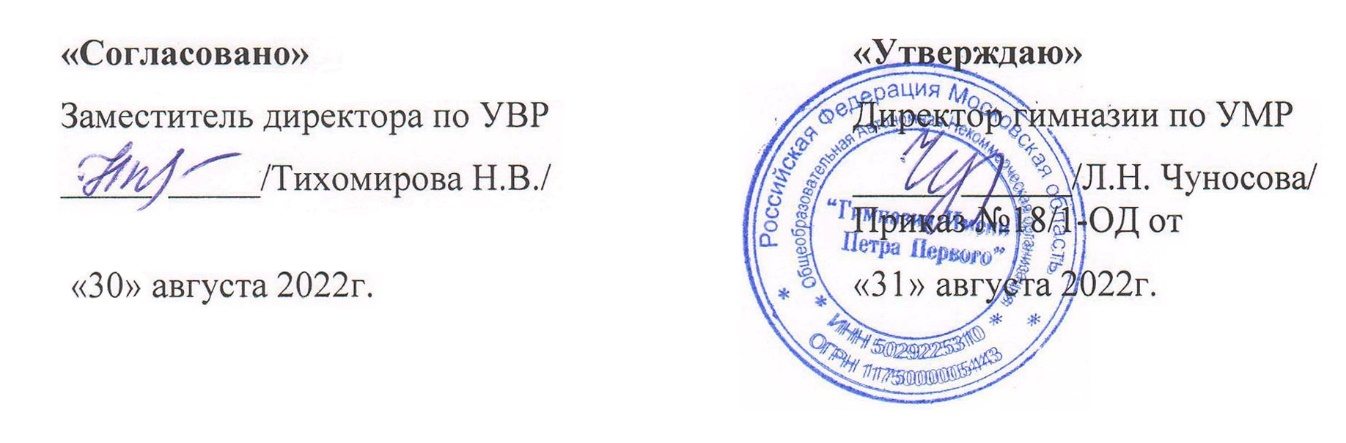                     Общеобразовательная автономная некоммерческая организация«Гимназия имени Петра Первого»                    Общеобразовательная автономная некоммерческая организация«Гимназия имени Петра Первого»                                       РАБОЧАЯ     ПРОГРАММА                                          учителя высшей квалификационной категории                                     Каляминой Ирины Сергеевны                                      по учебному предмету «Алгебра»                             для 8 класса                           2022-2023 уч. год                                       РАБОЧАЯ     ПРОГРАММА                                          учителя высшей квалификационной категории                                     Каляминой Ирины Сергеевны                                      по учебному предмету «Алгебра»                             для 8 класса                           2022-2023 уч. годКлассРазделы.Всего часов8 класс Повторение материала 7 класса1 час8 класс Язык и логика9 часов8 класс Сложные предложения5 часов8 класс Системы линейных уравнений5 часов8 класс Системы и совокупности линейных неравенств7 часов8 класс представления о некоторых нелинейных процессах3 часа8 класс Квадратный корень8 часов8 класс Квадратные уравнения18 часов8 класс Квадратичная функция4 часа8 класс Квадратные неравенства6 часов8 класс рациональные уравнения6 часов8 класс Рациональные неравенства8 часов8 класс Элементы комбинаторики4 часа8 класс Элементы статистики и теории вероятностей12 часов8 класс Повторение5 часовПредметТемы контрольных работ Всего часовИтоговая контрольная работа по курсу 7 класса1Алгебра Входная контрольная работа1Алгебра Контрольная работа №1 системы линейных уравнений1Алгебра Контрольная работа №2 системы линейных неравенств1Алгебра Контрольная работа №3 Степенные функции. Обратная пропорциональность.1Алгебра Контрольная работа №4 Арифметический квадратный корень1Алгебра Контрольная работа №5  Квадратные уравнения1Алгебра Контрольная работа №6  Квадратичная функция1Алгебра Контрольная работа №7  Дробно-рациональные уравнения1Алгебра Контрольная работа №8 Рациональные  неравенства1Алгебра Контрольная работа №8  Элементы комбинаторики, статистики и теории вероятностей1Алгебра Контрольная работа №11 Уравнения с параметром1Алгебра Итоговая контрольная работа за курс 8 класса1№ урока№ пункта учебника№ пункта учебника№ пункта учебника№ пункта учебника№ пункта учебника№ пункта учебника№ пункта учебникаНазвание пунктаТип урокаДата Дата № урока№ пункта учебника№ пункта учебника№ пункта учебника№ пункта учебника№ пункта учебника№ пункта учебника№ пункта учебникаНазвание пунктаТип урокапланфактЧасть 1Часть 1Часть 1Часть 1Часть 1Часть 1Часть 1Часть 1Часть 1Часть 1Глава 1. Язык и логика (9 часов)Глава 1. Язык и логика (9 часов)Глава 1. Язык и логика (9 часов)Глава 1. Язык и логика (9 часов)Глава 1. Язык и логика (9 часов)Глава 1. Язык и логика (9 часов)Глава 1. Язык и логика (9 часов)Глава 1. Язык и логика (9 часов)Глава 1. Язык и логика (9 часов)Глава 1. Язык и логика (9 часов)§ 1. Искусство математических рассуждений (4 часа)§ 1. Искусство математических рассуждений (4 часа)§ 1. Искусство математических рассуждений (4 часа)§ 1. Искусство математических рассуждений (4 часа)§ 1. Искусство математических рассуждений (4 часа)§ 1. Искусство математических рассуждений (4 часа)§ 1. Искусство математических рассуждений (4 часа)§ 1. Искусство математических рассуждений (4 часа)§ 1. Искусство математических рассуждений (4 часа)§ 1. Искусство математических рассуждений (4 часа)111.1.11.1.11.1.11.1.11.1.11.1.1Искусство задавать вопросы.ОНЗ1.09221.1.11.1.11.1.11.1.11.1.11.1.1Искусство задавать вопросы. С–1Р2.09331.1.21.1.21.1.21.1.21.1.21.1.2Необходимость и достаточность.ОНЗ5.09441.1.31.1.31.1.31.1.31.1.31.1.3Свойства и признаки. Критерии.ОНЗ8.09§ 2. Сложные предложения (5 часов)§ 2. Сложные предложения (5 часов)§ 2. Сложные предложения (5 часов)§ 2. Сложные предложения (5 часов)§ 2. Сложные предложения (5 часов)§ 2. Сложные предложения (5 часов)§ 2. Сложные предложения (5 часов)§ 2. Сложные предложения (5 часов)§ 2. Сложные предложения (5 часов)§ 2. Сложные предложения (5 часов)5555551.2.11.2.1Сложные высказывания.ОНЗ9.096666661.2.11.2.1Сложные высказывания. С–2Р12.09777777Задачи для самоконтроля к Главе 1 (повторение). СРТ15.098–98–98–98–98–98–91.1.1–1.2.11.1.1–1.2.1Контрольная работа № 1 (повторение).ОК16.09Глава 2. Системы линейных уравнений и неравенств (12 часов)Глава 2. Системы линейных уравнений и неравенств (12 часов)Глава 2. Системы линейных уравнений и неравенств (12 часов)Глава 2. Системы линейных уравнений и неравенств (12 часов)Глава 2. Системы линейных уравнений и неравенств (12 часов)Глава 2. Системы линейных уравнений и неравенств (12 часов)Глава 2. Системы линейных уравнений и неравенств (12 часов)Глава 2. Системы линейных уравнений и неравенств (12 часов)Глава 2. Системы линейных уравнений и неравенств (12 часов)Глава 2. Системы линейных уравнений и неравенств (12 часов)§ 1. Системы линейных уравнений (5 ч)§ 1. Системы линейных уравнений (5 ч)§ 1. Системы линейных уравнений (5 ч)§ 1. Системы линейных уравнений (5 ч)§ 1. Системы линейных уравнений (5 ч)§ 1. Системы линейных уравнений (5 ч)§ 1. Системы линейных уравнений (5 ч)§ 1. Системы линейных уравнений (5 ч)§ 1. Системы линейных уравнений (5 ч)§ 1. Системы линейных уравнений (5 ч)1010101010102.1.12.1.1Количество решений системы двух линейных уравненийс двумя переменными.ОНЗ19.091111111111112.1.22.1.2Математические модели задач и системы линейных уравнений с двумя переменными.ОНЗ20.091212121212122.1.1–2.1.22.1.1–2.1.2Математические модели задач и системы линейных уравнений с двумя переменными. С–3Р21.091313131313132.1.32.1.3Системы двух линейных уравнений с модулями.ОНЗ22.091414141414142.1.32.1.3Системы двух линейных уравнений с модулями. С–4Р23.09§ 2. Системы и совокупности линейных неравенств (7 часов)§ 2. Системы и совокупности линейных неравенств (7 часов)§ 2. Системы и совокупности линейных неравенств (7 часов)§ 2. Системы и совокупности линейных неравенств (7 часов)§ 2. Системы и совокупности линейных неравенств (7 часов)§ 2. Системы и совокупности линейных неравенств (7 часов)§ 2. Системы и совокупности линейных неравенств (7 часов)§ 2. Системы и совокупности линейных неравенств (7 часов)§ 2. Системы и совокупности линейных неравенств (7 часов)§ 2. Системы и совокупности линейных неравенств (7 часов)1515151515152.2.1Системы и совокупности линейных неравенств с одной переменной.Системы и совокупности линейных неравенств с одной переменной.ОНЗ26.091616161616162.2.1Системы и совокупности линейных неравенств с одной переменной. С–5Системы и совокупности линейных неравенств с одной переменной. С–5Р29.091717171717172.2.3Линейные неравенства с двумя переменными и их системы. Графическое изображение множества их решений. Линейные неравенства с двумя переменными и их системы. Графическое изображение множества их решений. ОНЗ 30.091818181818182.2.3Линейные неравенства с двумя переменными и их системы. Графическое изображение множества их решений. С–6Линейные неравенства с двумя переменными и их системы. Графическое изображение множества их решений. С–6Р03.101919191919192.1.1–2.2.3Задачи для самоконтроля к Главе 2. С Задачи для самоконтроля к Главе 2. С РТ06.1020–2120–2120–2120–2120–2120–212.1.1–2.2.3Контрольная работа № 2.Контрольная работа № 2.ОК07.10Глава 3. Исследование нелинейных процессов (13 ч)Глава 3. Исследование нелинейных процессов (13 ч)Глава 3. Исследование нелинейных процессов (13 ч)Глава 3. Исследование нелинейных процессов (13 ч)Глава 3. Исследование нелинейных процессов (13 ч)Глава 3. Исследование нелинейных процессов (13 ч)Глава 3. Исследование нелинейных процессов (13 ч)Глава 3. Исследование нелинейных процессов (13 ч)Глава 3. Исследование нелинейных процессов (13 ч)Глава 3. Исследование нелинейных процессов (13 ч)§ 1. Представление о некоторых нелинейных процессах (3 часа)§ 1. Представление о некоторых нелинейных процессах (3 часа)§ 1. Представление о некоторых нелинейных процессах (3 часа)§ 1. Представление о некоторых нелинейных процессах (3 часа)§ 1. Представление о некоторых нелинейных процессах (3 часа)§ 1. Представление о некоторых нелинейных процессах (3 часа)§ 1. Представление о некоторых нелинейных процессах (3 часа)§ 1. Представление о некоторых нелинейных процессах (3 часа)§ 1. Представление о некоторых нелинейных процессах (3 часа)§ 1. Представление о некоторых нелинейных процессах (3 часа)2222222222223.1.1Степенные функции и их графики.Степенные функции и их графики.ОНЗ17.102323232323233.1.1Степенные функции и их графики. С–7Степенные функции и их графики. С–7Р20.102424242424243.1.2Обратная пропорциональность. Гипербола и её график.Обратная пропорциональность. Гипербола и её график.ОНЗ21.10Часть 2Часть 2Часть 2Часть 2Часть 2Часть 2Часть 2Часть 2Часть 2Часть 2§ 2. Кусочно-заданные функции (2 часа)§ 2. Кусочно-заданные функции (2 часа)§ 2. Кусочно-заданные функции (2 часа)§ 2. Кусочно-заданные функции (2 часа)§ 2. Кусочно-заданные функции (2 часа)§ 2. Кусочно-заданные функции (2 часа)§ 2. Кусочно-заданные функции (2 часа)§ 2. Кусочно-заданные функции (2 часа)§ 2. Кусочно-заданные функции (2 часа)§ 2. Кусочно-заданные функции (2 часа)2525252525253.2.1Кусочно-заданные функции.Кусочно-заданные функции.ОНЗ24.102626262626263.1.2–3.2.1Обратная пропорциональность. Гипербола и её график. Кусочно-заданные функции. С–8Обратная пропорциональность. Гипербола и её график. Кусочно-заданные функции. С–8Р27.10§ 3. Квадратный корень (8 часов)§ 3. Квадратный корень (8 часов)§ 3. Квадратный корень (8 часов)§ 3. Квадратный корень (8 часов)§ 3. Квадратный корень (8 часов)§ 3. Квадратный корень (8 часов)§ 3. Квадратный корень (8 часов)§ 3. Квадратный корень (8 часов)§ 3. Квадратный корень (8 часов)§ 3. Квадратный корень (8 часов)2727272727273.3.1Арифметический квадратный корень и его свойства.Арифметический квадратный корень и его свойства.ОНЗ28.102828282828283.3.2Преобразование выражений с корнями.Преобразование выражений с корнями.ОНЗ03.112929292929293.3.1–3.3.2Арифметический квадратный корень и его свойства. Преобразование выражений с корнями. С–9Арифметический квадратный корень и его свойства. Преобразование выражений с корнями. С–9Р07.113030303030303.3.3График функции .График функции .ОНЗ10.113131313131313.3.3График функции . С–10График функции . С–10Р11.113232323232323.1.1–3.3.3Задачи для самоконтроля к Главе 3. СЗадачи для самоконтроля к Главе 3. СРТ14.1133–3433–3433–3433–3433–3433–343.1.1–3.3.3Контрольная работа № 3.Контрольная работа № 3.ОК17.11Глава 4. Квадратичная функция (28 часов)Глава 4. Квадратичная функция (28 часов)Глава 4. Квадратичная функция (28 часов)Глава 4. Квадратичная функция (28 часов)Глава 4. Квадратичная функция (28 часов)Глава 4. Квадратичная функция (28 часов)Глава 4. Квадратичная функция (28 часов)Глава 4. Квадратичная функция (28 часов)Глава 4. Квадратичная функция (28 часов)Глава 4. Квадратичная функция (28 часов)§ 1. Квадратные уравнения (18 ч)§ 1. Квадратные уравнения (18 ч)§ 1. Квадратные уравнения (18 ч)§ 1. Квадратные уравнения (18 ч)§ 1. Квадратные уравнения (18 ч)§ 1. Квадратные уравнения (18 ч)§ 1. Квадратные уравнения (18 ч)§ 1. Квадратные уравнения (18 ч)§ 1. Квадратные уравнения (18 ч)§ 1. Квадратные уравнения (18 ч)3535353535354.1.1Квадратные уравнения в реальных процессах. Неполные квадратные уравнения и их решение.Квадратные уравнения в реальных процессах. Неполные квадратные уравнения и их решение.ОНЗ18.113636363636364.1.2Формулы корней квадратного уравнения.Формулы корней квадратного уравнения.ОНЗ28.113737373737374.1.2Формулы корней квадратного уравнения.Формулы корней квадратного уравнения.ОНЗ3838383838384.1.2Формулы корней квадратного уравнения. С–11Формулы корней квадратного уравнения. С–11Р3939393939394.1.3Решение уравнений, сводящихся к квадратным.Решение уравнений, сводящихся к квадратным.ОНЗ4040404040404.1.3Решение уравнений, сводящихся к квадратным. С–12Решение уравнений, сводящихся к квадратным. С–12Р4141414141414.1.4Теорема Виета и обратная к ней теорема.Теорема Виета и обратная к ней теорема.ОНЗ4242424242424.1.4Теорема Виета и обратная к ней теорема. С–13Теорема Виета и обратная к ней теорема. С–13Р4343434343434.1.5Квадратный трехчлен и его разложение на множители.Квадратный трехчлен и его разложение на множители.ОНЗ4444444444444.1.1–4.1.5Квадратный уравнения.Квадратный уравнения.ПСЗ4545454545454.1.4–4.1.5Квадратные уравнения. Квадратный трехчлен и его разложение на множители. С–14Квадратные уравнения. Квадратный трехчлен и его разложение на множители. С–14Р4646464646464.1.6Квадратные уравнения с параметром. Квадратные уравнения с параметром. ОНЗ4747474747474.1.6Квадратные уравнения с параметром. СКвадратные уравнения с параметром. СРТ4848484848484.1.7Задачи, сводящиеся к решению квадратных уравнений.Задачи, сводящиеся к решению квадратных уравнений.ОНЗ4949494949494.1.6–4.1.7Задачи, сводящиеся к решению квадратных уравнений. С–15Задачи, сводящиеся к решению квадратных уравнений. С–15Р5050505050504.1.1–4.1.7Задачи для самоконтроля к Главе 4.  СЗадачи для самоконтроля к Главе 4.  СРТ51–5251–5251–5251–5251–5251–524.1.1–4.1.7Контрольная работа № 4.Контрольная работа № 4.ОК§ 2. Квадратичная функция (4 часа)§ 2. Квадратичная функция (4 часа)§ 2. Квадратичная функция (4 часа)§ 2. Квадратичная функция (4 часа)§ 2. Квадратичная функция (4 часа)§ 2. Квадратичная функция (4 часа)§ 2. Квадратичная функция (4 часа)§ 2. Квадратичная функция (4 часа)§ 2. Квадратичная функция (4 часа)§ 2. Квадратичная функция (4 часа)5353535353534.2.1Функции у=аx², у=аx² + h, у=k(x – d)² и их графики.Функции у=аx², у=аx² + h, у=k(x – d)² и их графики.ОНЗ5454545454544.2.1Функции у=аx², у=аx² + h, у=k(x – d)² и их графики. СФункции у=аx², у=аx² + h, у=k(x – d)² и их графики. СРТ5555555555554.2.2Квадратичная функция у=ax2+bx+c.Квадратичная функция у=ax2+bx+c.ОНЗ5656565656564.2.1–4.2.2Функции у=аx², у=аx² + h, у=k(x – d)² и их графики. Квадратичная функция у=ax2+bx+c. С–16Функции у=аx², у=аx² + h, у=k(x – d)² и их графики. Квадратичная функция у=ax2+bx+c. С–16Р§ 3. Квадратные неравенства (6 ч)§ 3. Квадратные неравенства (6 ч)§ 3. Квадратные неравенства (6 ч)§ 3. Квадратные неравенства (6 ч)§ 3. Квадратные неравенства (6 ч)§ 3. Квадратные неравенства (6 ч)§ 3. Квадратные неравенства (6 ч)§ 3. Квадратные неравенства (6 ч)§ 3. Квадратные неравенства (6 ч)§ 3. Квадратные неравенства (6 ч)5757575757574.3.1Решение квадратных неравенств.Решение квадратных неравенств.ОНЗ5858585858584.3.1Решение квадратных неравенств. СРешение квадратных неравенств. СРТ5959595959594.3.1Решение квадратных неравенств. С–17Решение квадратных неравенств. С–17Р6060606060604.2.1–4.3.1Задачи для самоконтроля к Главе 4. СЗадачи для самоконтроля к Главе 4. СРТ61–6261–6261–6261–6261–6261–624.2.1–4.3.1Контрольная работа № 5.Контрольная работа № 5.ОКГлава 5. Рациональные уравнения и неравенства (19 часов)Глава 5. Рациональные уравнения и неравенства (19 часов)Глава 5. Рациональные уравнения и неравенства (19 часов)Глава 5. Рациональные уравнения и неравенства (19 часов)Глава 5. Рациональные уравнения и неравенства (19 часов)Глава 5. Рациональные уравнения и неравенства (19 часов)§ 1. Алгебраические дроби (5 ч)§ 1. Алгебраические дроби (5 ч)§ 1. Алгебраические дроби (5 ч)§ 1. Алгебраические дроби (5 ч)§ 1. Алгебраические дроби (5 ч)§ 1. Алгебраические дроби (5 ч)636363635.1.15.1.15.1.1Алгебраические дроби и их свойства.Алгебраические дроби и их свойства.ОНЗ646464645.1.15.1.15.1.1Алгебраические дроби и их свойства.Алгебраические дроби и их свойства.ОНЗ656565655.1.15.1.15.1.1Алгебраические дроби и их свойства. С–18Алгебраические дроби и их свойства. С–18Р666666665.1.25.1.25.1.2Действия с алгебраическими дробями.Действия с алгебраическими дробями.ОНЗ676767675.1.25.1.25.1.2Действия с алгебраическими дробями. С–19Действия с алгебраическими дробями. С–19РЧасть 3Часть 3Часть 3Часть 3Часть 3Часть 3§ 2. Дробно-рациональные уравнения (6 часов)§ 2. Дробно-рациональные уравнения (6 часов)§ 2. Дробно-рациональные уравнения (6 часов)§ 2. Дробно-рациональные уравнения (6 часов)§ 2. Дробно-рациональные уравнения (6 часов)§ 2. Дробно-рациональные уравнения (6 часов)68686868685.2.15.2.1Дробно-рациональные уравнения.Дробно-рациональные уравнения.ОНЗ69696969695.2.15.2.1Дробно-рациональные уравнения. СДробно-рациональные уравнения. СРТ70707070705.2.15.2.1Дробно-рациональные уравнения. С–20Дробно-рациональные уравнения. С–20Р71717171715.1.1–5.2.15.1.1–5.2.1Задачи для самоконтроля к Главе 5. СЗадачи для самоконтроля к Главе 5. СРТ72–7372–7372–7372–7372–735.1.1–5.2.15.1.1–5.2.1Контрольная работа № 6.Контрольная работа № 6.ОК§ 3. Рациональные неравенства (8 часов)§ 3. Рациональные неравенства (8 часов)§ 3. Рациональные неравенства (8 часов)§ 3. Рациональные неравенства (8 часов)§ 3. Рациональные неравенства (8 часов)§ 3. Рациональные неравенства (8 часов)74747474745.3.15.3.1Решение рациональных неравенств. Метод интервалов.Решение рациональных неравенств. Метод интервалов.ОНЗ75757575755.3.15.3.1Решение рациональных неравенств. Метод интервалов.Решение рациональных неравенств. Метод интервалов.ОНЗ76767676765.3.15.3.1Решение рациональных неравенств. Метод интервалов. С–21Решение рациональных неравенств. Метод интервалов. С–21Р77777777775.3.25.3.2Доказательство неравенств. Некоторые замечательные неравенства.Доказательство неравенств. Некоторые замечательные неравенства.ОНЗ78787878785.3.25.3.2Доказательство неравенств. Некоторые замечательные неравенства. С–22Доказательство неравенств. Некоторые замечательные неравенства. С–22Р79797979795.3.15.3.2 5.3.15.3.2 Задачи для самоконтроля к Главе 5.СЗадачи для самоконтроля к Главе 5.СРТ80–8180–8180–8180–8180–815.3.15.3.25.3.15.3.2Контрольная работа № 7.Контрольная работа № 7.ОКГлава 6. Элементы комбинаторики, теории вероятностей и статистики (11 часов)Глава 6. Элементы комбинаторики, теории вероятностей и статистики (11 часов)Глава 6. Элементы комбинаторики, теории вероятностей и статистики (11 часов)Глава 6. Элементы комбинаторики, теории вероятностей и статистики (11 часов)Глава 6. Элементы комбинаторики, теории вероятностей и статистики (11 часов)Глава 6. Элементы комбинаторики, теории вероятностей и статистики (11 часов)Глава 6. Элементы комбинаторики, теории вероятностей и статистики (11 часов)§ 1. Элементы комбинаторики (4 часа)§ 1. Элементы комбинаторики (4 часа)§ 1. Элементы комбинаторики (4 часа)§ 1. Элементы комбинаторики (4 часа)§ 1. Элементы комбинаторики (4 часа)§ 1. Элементы комбинаторики (4 часа)§ 1. Элементы комбинаторики (4 часа)82828282826.1.16.1.1Задача систематического перебора вариантов.Задача систематического перебора вариантов.ОНЗ83838383836.1.26.1.2Задача подсчета различных вариантов. Правило произведения.Задача подсчета различных вариантов. Правило произведения.ОНЗ84848484846.1.36.1.3Перестановки. Формула числа перестановок.Перестановки. Формула числа перестановок.ОНЗ85858585856.1.1–6.1.36.1.1–6.1.3Перестановки. Формула числа перестановок. С–23Перестановки. Формула числа перестановок. С–23Р§ 2. Элементы статистики и теории вероятностей (7 часов)§ 2. Элементы статистики и теории вероятностей (7 часов)§ 2. Элементы статистики и теории вероятностей (7 часов)§ 2. Элементы статистики и теории вероятностей (7 часов)§ 2. Элементы статистики и теории вероятностей (7 часов)§ 2. Элементы статистики и теории вероятностей (7 часов)86868686866.2.16.2.1Еще о статистических характеристиках. Дисперсия.Еще о статистических характеристиках. Дисперсия.ОНЗ87878787876.2.1–6.2.26.2.1–6.2.2Дисперсия. С24Дисперсия. С24Р88888888886.2.3–6.2.46.2.3–6.2.4Случайные события и их частота. Случайные события и их вероятность.Случайные события и их частота. Случайные события и их вероятность.ОНЗ89898989896.2.3–6.2.46.2.3–6.2.4Случайные события и их вероятность. С–25Случайные события и их вероятность. С–25Р90909090906.1.1–6.2.46.1.1–6.2.4Задачи для самоконтроля к Главе 6. СЗадачи для самоконтроля к Главе 6. СРТ91–9291–9291–9291–9291–926.1.1–6.2.46.1.1–6.2.4Контрольная работа № 8. Контрольная работа № 8. ОКГлава 7. Развитие математической теории (5 часов)Глава 7. Развитие математической теории (5 часов)Глава 7. Развитие математической теории (5 часов)Глава 7. Развитие математической теории (5 часов)Глава 7. Развитие математической теории (5 часов)Глава 7. Развитие математической теории (5 часов)§ 1. Теория множеств (5 ч)§ 1. Теория множеств (5 ч)§ 1. Теория множеств (5 ч)§ 1. Теория множеств (5 ч)§ 1. Теория множеств (5 ч)§ 1. Теория множеств (5 ч)9393939393937.1.1Основные понятия теории множеств. Числовые множества.Основные понятия теории множеств. Числовые множества.ОНЗ9494949494947.1.1Основные понятия теории множеств. Числовые множества. СОсновные понятия теории множеств. Числовые множества. СРТ9595959595957.1.2Операции над множествами.Операции над множествами.ОНЗ9696969696967.1.4Применение понятий теории множеств.Применение понятий теории множеств.ОНЗ9797979797977.1.4Применение понятий теории множеств. С–26Применение понятий теории множеств. С–26РПовторение (5 часов)Повторение (5 часов)Повторение (5 часов)Повторение (5 часов)Повторение (5 часов)Повторение (5 часов)98–10098–10098–10098–10098–10098–1001.1.1–7.1.4Задачи для самоконтроля по курсу 8 класса.Задачи для самоконтроля по курсу 8 класса.РТ101–102101–102101–102101–102101–102101–102Итоговая контрольная работа за курс 8 класса.Итоговая контрольная работа за курс 8 класса.ОК